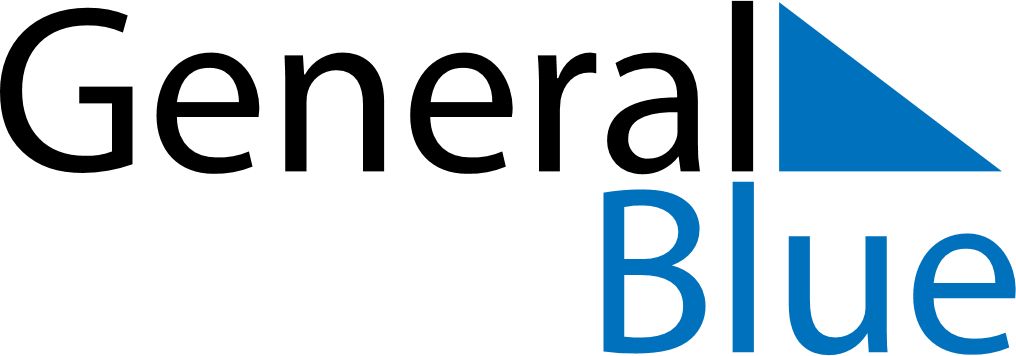 July 2024July 2024July 2024July 2024July 2024July 2024Bethel, Alaska, United StatesBethel, Alaska, United StatesBethel, Alaska, United StatesBethel, Alaska, United StatesBethel, Alaska, United StatesBethel, Alaska, United StatesSunday Monday Tuesday Wednesday Thursday Friday Saturday 1 2 3 4 5 6 Sunrise: 5:20 AM Sunset: 12:21 AM Daylight: 19 hours and 1 minute. Sunrise: 5:21 AM Sunset: 12:20 AM Daylight: 18 hours and 59 minutes. Sunrise: 5:22 AM Sunset: 12:19 AM Daylight: 18 hours and 56 minutes. Sunrise: 5:24 AM Sunset: 12:18 AM Daylight: 18 hours and 54 minutes. Sunrise: 5:25 AM Sunset: 12:17 AM Daylight: 18 hours and 52 minutes. Sunrise: 5:27 AM Sunset: 12:16 AM Daylight: 18 hours and 49 minutes. 7 8 9 10 11 12 13 Sunrise: 5:28 AM Sunset: 12:15 AM Daylight: 18 hours and 46 minutes. Sunrise: 5:30 AM Sunset: 12:13 AM Daylight: 18 hours and 43 minutes. Sunrise: 5:32 AM Sunset: 12:12 AM Daylight: 18 hours and 40 minutes. Sunrise: 5:33 AM Sunset: 12:10 AM Daylight: 18 hours and 37 minutes. Sunrise: 5:35 AM Sunset: 12:09 AM Daylight: 18 hours and 33 minutes. Sunrise: 5:37 AM Sunset: 12:07 AM Daylight: 18 hours and 30 minutes. Sunrise: 5:39 AM Sunset: 12:06 AM Daylight: 18 hours and 26 minutes. 14 15 16 17 18 19 20 Sunrise: 5:41 AM Sunset: 12:04 AM Daylight: 18 hours and 22 minutes. Sunrise: 5:43 AM Sunset: 12:02 AM Daylight: 18 hours and 18 minutes. Sunrise: 5:45 AM Sunset: 12:00 AM Daylight: 18 hours and 14 minutes. Sunrise: 5:47 AM Sunset: 11:58 PM Daylight: 18 hours and 10 minutes. Sunrise: 5:49 AM Sunset: 11:56 PM Daylight: 18 hours and 6 minutes. Sunrise: 5:52 AM Sunset: 11:54 PM Daylight: 18 hours and 2 minutes. Sunrise: 5:54 AM Sunset: 11:52 PM Daylight: 17 hours and 58 minutes. 21 22 23 24 25 26 27 Sunrise: 5:56 AM Sunset: 11:50 PM Daylight: 17 hours and 53 minutes. Sunrise: 5:58 AM Sunset: 11:48 PM Daylight: 17 hours and 49 minutes. Sunrise: 6:01 AM Sunset: 11:45 PM Daylight: 17 hours and 44 minutes. Sunrise: 6:03 AM Sunset: 11:43 PM Daylight: 17 hours and 40 minutes. Sunrise: 6:05 AM Sunset: 11:41 PM Daylight: 17 hours and 35 minutes. Sunrise: 6:08 AM Sunset: 11:38 PM Daylight: 17 hours and 30 minutes. Sunrise: 6:10 AM Sunset: 11:36 PM Daylight: 17 hours and 25 minutes. 28 29 30 31 Sunrise: 6:13 AM Sunset: 11:34 PM Daylight: 17 hours and 20 minutes. Sunrise: 6:15 AM Sunset: 11:31 PM Daylight: 17 hours and 16 minutes. Sunrise: 6:17 AM Sunset: 11:29 PM Daylight: 17 hours and 11 minutes. Sunrise: 6:20 AM Sunset: 11:26 PM Daylight: 17 hours and 6 minutes. 